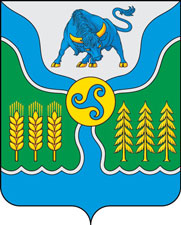 31.08.2022 г. №565РОССИЙСКАЯ ФЕДЕРАЦИЯИРКУТСКАЯ ОБЛАСТЬОСИНСКИЙ МУНИЦИПАЛЬНЫЙ РАЙОНАДМИНИСТРАЦИЯ ОСИНСКОГО МУНИЦИПАЛЬНОГО РАЙОНАПОСТАНОВЛЕНИЕО ВНЕСЕНИИ ИЗМЕНЕНИЙ В ПОСТАНОВЛЕНИЕ АДМИНИСТРАЦИИ ОСИНСКОГО МУНИЦИПАЛЬНОГО РАЙОНА ОТ 15.06.2022 г. №389 «ОБ УТВЕРЖДЕНИИ ПОРЯДКА ПОДГОТОВКИ И СОГЛАСОВАНИЯ ПРОЕКТА РЕШЕНИЯ АДМИНИСТРАЦИИ ОСИНСКОГО МУНИЦИПАЛЬНОГО РАЙОНА ОБ ИЗМЕНЕНИИ СУЩЕСТВЕННЫХ УСЛОВИЙ КОНТРАКТА НА ЗАКУПКУ ТОВАРОВ, РАБОТ, УСЛУГ ДЛЯ ОБЕСПЕЧЕНИЯ НУЖД МУНИЦИПАЛЬНОГО ОБРАЗОВАНИЯ, ЗАКЛЮЧЕННОГО ДО 01.01.2023 ГОДА, ПО СОГЛАШЕНИЮ СТОРОН»       В связи с существенным увеличением в 2021 и 2022 году цен на строительные ресурсы, руководствуясь статьей ч.4 ст.55 Устава Осинского муниципального района, администрация Осинского муниципального района,ПОСТАНОВЛЯЕТ:1. Внести следующие изменения в постановление администрации Осинского муниципального района от 15.06.2022 г. №389 «Об утверждении порядка подготовки и согласования проекта решения администрации Осинского муниципального района об изменении существенных условий контракта на закупку товаров, работ, услуг для обеспечения нужд муниципального района, заключенного до 1 января 2023 года, по соглашению сторон» (далее – «Постановление №389»):1.1. преамбулу постановления №389 изложить в новой редакции:«В связи с существенным увеличением в 2021 и 2022 году цен на строительные ресурсы, в целях реализации части 65.1 статьи 112 Федерального закона от 05.04.2013 № 44-ФЗ «О контрактной системе в сфере закупок товаров, работ, услуг для обеспечения государственных и муниципальных нужд», пп. «б» п. 1, п. 2 Постановления Правительства РФ от 16 апреля 2022 г. N 680 "Об установлении порядка и случаев изменения существенных условий государственных и муниципальных контрактов, предметом которых является выполнение работ по строительству, реконструкции, капитальному ремонту, сносу объекта капитального строительства, проведение работ по сохранению объектов культурного наследия", руководствуясь статьей ч.4 ст.55 Устава Осинского муниципального района, администрация Осинского муниципального района»1.2. преамбулу порядка подготовки и согласования проекта решения администрации Осинского муниципального района об изменении существенных условий контракта на закупку товаров, работ, услуг для обеспечения нужд муниципального образования, заключенного до 1 января 2023 года, по соглашению сторон, изложить в новой редакции:«Настоящий Порядок разработан в целях реализации пункта 65.1 статьи 112 Федерального закона от 05.04.2013 № 44-ФЗ «О контрактной системе в сфере закупок товаров, работ, услуг для обеспечения государственных и муниципальных нужд», пп. «б» п. 1, п. 2 Постановления Правительства РФ от 16 апреля 2022 г. N 680 "Об установлении порядка и случаев изменения существенных условий государственных и муниципальных контрактов, предметом которых является выполнение работ по строительству, реконструкции, капитальному ремонту, сносу объекта капитального строительства, проведение работ по сохранению объектов культурного наследия" и устанавливает процедуру подготовки и согласования проекта решения администрации Осинского муниципального района об изменении существенных условий контракта на закупку товаров, работ, услуг для обеспечения нужд муниципального образования, заключенного до 1 января 2023 года, по соглашению сторон» (прилагается)».1.3. приложение к порядку подготовки и согласования проекта решения администрации Осинского муниципального района об изменении существенных условий контракта на закупку товаров, работ, услуг для обеспечения нужд муниципального района, заключенного до 1 января 2023 года изложить в следующей редакции:«Приложениек Порядку подготовки и согласованияпроекта решения администрации Осинскогомуниципального районаоб изменении существенных условийконтракта на закупку товаров,работ, услуг для обеспечения нужд муниципальногообразования, заключенного до 1 января 2023 годаФ О Р М АОБОСНОВАНИЕ ИЗМЕНЕНИЙ СУЩЕСТВЕННЫХ УСЛОВИЙ КОНТРАКТА об изменении контракта(ов) от ____________________ № _________ (указываются реестровый номер контракта(ов), при наличии, реквизиты контракта(ов) у единственного поставщика (подрядчика, исполнителя) «___________________________________________________________________________» (указывается предмет контракта(ов)) Указать причины невозможности исполнения контрактов, например, используя текст, приведенный ниже. В связи с обращением ___________________________ (поставщика, подрядчика, исполнителя) ______________________ (указывается наименование контрагента), из-за возникновения не зависящих от сторон обстоятельств, влекущих невозможность исполнения контракта в условиях санкционного давления, а также учитывая высокую волатильность валюты и ограничение поставок (указать предмет контракта и причину невозможности его исполнения), заказчик _________________ (указывается наименование заказчика), руководствуясь частью 65.1 статьи 112 Федерального закона от 5 апреля 2020 года N 44-ФЗ «О контрактной системе в сфере закупок товаров, работ, услуг для обеспечения государственных и муниципальных нужд», пп. «б» п. 1, п. 2 Постановления Правительства РФ от 16 апреля 2022 г. N 680 "Об установлении порядка и случаев изменения существенных условий государственных и муниципальных контрактов, предметом которых является выполнение работ по строительству, реконструкции, капитальному ремонту, сносу объекта капитального строительства, проведение работ по сохранению объектов культурного наследия" считает необходимым изменить следующие существенные условия контракта(ов) от ________________ № _____________ (указываются реестровый номер контракта(ов), при наличии, реквизиты контрактов у единственного поставщика (подрядчика, исполнителя) «____________________________» (указывается наименование (или предмет) контракта(ов)). 2. Начальнику отдела по обеспечению деятельности мэра Осинского муниципального района Борокшоновой Т.В. настоящее постановление опубликовать (обнародовать) в Осинской районной газете «Знамя труда» и разместить на официальном сайте администрации Осинского муниципального района.3. Настоящее постановление вступает в силу после официального опубликования (обнародования).4. Контроль исполнения настоящего постановления возложить на первого заместителя мэра Осинского муниципального района Хошхоева Б.М.Мэр Осинского муниципального района		                                          В.М. Мантыков(должность руководителя или уполномоченного лица) (подпись) (расшифровка подписи) "___" ___________ 20___ г.»"___" ___________ 20___ г.»"___" ___________ 20___ г.»"___" ___________ 20___ г.»"___" ___________ 20___ г.»